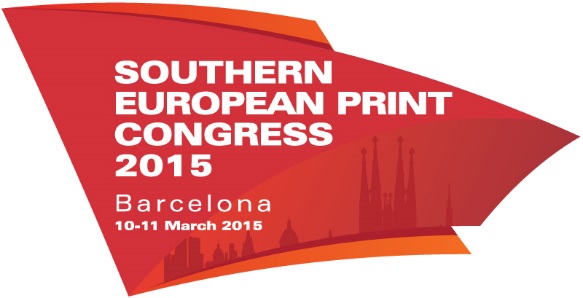 COMMUNIQUÉ DE PRESSE20 février 2015LA FESPA LANCE LE CONGRÈS DE L’IMPRESSION D’EUROPE DU SUD POUR 2015Les associations régionales de la FESPA organisent une conférence à Barcelone pour mettre en avant l’effet « WOW » de l’impressionTrois associations nationales de la FESPA vont organiser un Congrès de l’impression d’Europe du Sud qui se tiendra du 10 au 11 mars 2015 à l’hôtel Confortel de Barcelone, en Espagne, avec le soutien de la FESPA. Les associations FESPA France, FESPA España (Espagne) et SIOTEC (Italie) proposeront deux journées consacrées au contenu pédagogique, au réseautage et au partage de connaissances.Grâce au congrès, financé par le programme Profit for Purpose de la FESPA qui réinvestit les recettes des salons organisés par la FESPA à l’international, les prestataires de services d’impression pourront avoir accès à un vaste panel d’informations, renforcer leurs connaissances pratiques et par là-même, leur avantage concurrentiel.Intitulé « The WOW Effect of Printing » (L’effet WOW de l’impression), le congrès dont le programme s’étalera sur deux journées constituera un événement dynamique de réseautage de dimension internationale qui donnera l’occasion à ses participants, membres de la FESPA, d’échanger des connaissances relatives au secteur d’une valeur inestimable entre différents secteurs du marché.La première journée de l’événement sera consacrée à des conférences présentées par des acteurs phares du secteur, proposera une analyse des marchés et mettra en avant les dernières innovations techniques en date. Une session de « réseautage rapide » est par ailleurs prévue. Le dîner organisé le premier soir du congrès fournira une autre occasion aux délégués d’élargir leur réseau en rencontrant des fabricants et des prestataires du monde de l’impression. La deuxième journée, quant à elle, fera la part belle à un débat entre les clients centré sur l’analyse des tendances du secteur et des études de cas.Sean Holt, secrétaire général de la FESPA, commente cet événement : « La FESPA s’efforce constamment d’investir au niveau local par l’intermédiaire du programme Profit for Purpose et c’est avec grande fierté que nous apportons notre soutien à ce congrès de l’impression de haute volée. Organisé par trois associations d’Europe du Sud de la FESPA, il représente une occasion unique pour les imprimeurs de consolider leurs connaissances et de trouver de nouvelles idées pour le développement de leurs activités grâce aux interventions d’experts du secteur. Le Congrès de l’impression d’Europe du Sud illustrera les avantages dont bénéficient les membres des associations locales, notamment le volet pédagogique et les événements exclusifs destinés au réseautage ».Josep Tobella, président de l’association FESPA España, a ajouté : « Nous sommes très heureux d’organiser ce congrès unique qui réunira les experts phares et les maîtres à penser du secteur de tous les pays d’Europe du Sud. L’échange d’expériences et d’idées est un atout précieux qui permettra aux imprimeurs d’accéder à de meilleures opportunités au sein d’un marché dont l’internationalisation s’accentue au fil du temps ».Le Congrès de l’impression d’Europe du Sud fait partie d’un large éventail d’événements régionaux prévus en 2015 financés par le programme Profit for Purpose, qui affermit l’engagement de la FESPA s’agissant de la formation et du partage de connaissances grâce à un calendrier complet de salons et d’événements FESPA dans le monde entier. D’autres congrès se tiendront à Copenhague, Mexico et à Johannesburg.Pour plus d’informations sur la FESPA et ses associations et pour toute inscription au Congrès de l’impression d’Europe du Sud, rendez-vous sur : www.sepc-france.eventbrite.it.FINÀ propos de la FESPA Etablie en 1962, FESPA est une fédération à d’associations d’imprimeurs et de sérigraphes. Elle organise également des expositions et des conférences dédiées aux secteurs de la sérigraphie et de l’impression numérique. FESPA a pour vocation de favoriser l’échange de connaissances dans ces domaines avec ses membres à travers le monde, tout en les aidant à faire prospérer leurs entreprises et à s’informer sur les derniers progrès réalisés au sein de leurs industries qui connaissent une croissance rapide. FESPA Profit for Purpose 
Nos adhérents sont les industriels. Au cours des sept années écoulées, FESPA a investi des millions d’euros dans la communauté mondiale de l’impression pour soutenir la croissance du marché. Pour de plus amples informations, consultez le site www.fespa.comProchains salons de la FESPA :Southern European Print Congress, 10-11 Mars 2015, Barcelone, EspagneFESPA Brasil 2015, 18-21 Mars 2015, Expo Center Norte, São Paulo, BrésilNordic Print Congress, 24-25 Mars 2015, Copenhague, DanemarkMexico Print Congress, 16 Avril 2015, Mexico City, MexiqueFESPA 2015, 18-22 Mai 2015, Koelnmesse, Cologne, AllemagneEuropean Sign Expo 2015, 18-22 Mai 2015, Koelnmesse, Cologne, AllemagnePrinteriors 2015, 18-22 Mai 2015, Koelnmesse, Cologne, AllemagneFESPA Africa, 22-24 Juillet 2015, Gallagher Convention Centre, Johannesburg, Afrique du SudAfrican Print Conference, 22-23 Juillet 2015, Gallagher Convention Centre, Johannesburg, Afrique du SudFESPA Mexico 2015, 20-22 Août 2015, Centro Banamex, Mexico City, Mexico Brasil Signage Expo, 27-28 Août 2015, Expo Center Norte, São Paulo, BrazilFESPA China 2015, 21-23 Octobre 2015, Shanghai New Int’l Expo Centre, Shanghai, ChinaFESPA Eurasia 2015, 26-29 Novembre 2015, CNR Expo, Istanbul, TurkeyPublié pour le compte de la FESPA par AD CommunicationsPour de plus amples informations, veuillez contacter:Shireen Shurmer, Ellie Bunce		Sean HoltAD Communications  			FESPATel: + 44 (0) 1372 464470        		Tel: +44 (0) 1737 240788Email: sshurmer@adcomms.co.uk		Email: sean.holt@fespa.comEmail: ebunce@adcomms.co.uk		Website: www.fespa.com Website: www.adcomms.co.uk